Figura 14: Etapa 9 – Parte de grande cicatrização com presença de tecido novo.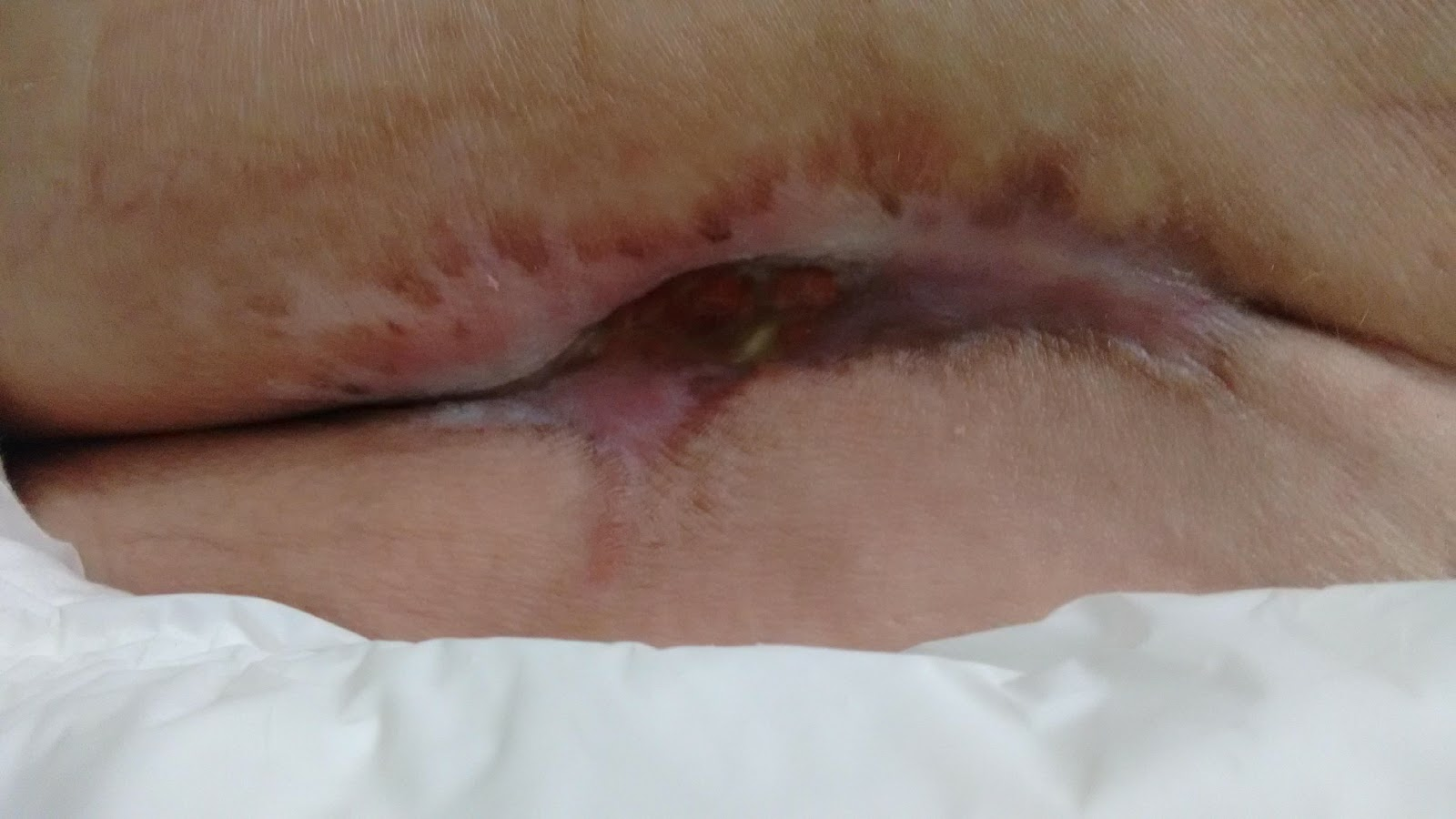 Fonte: dados pesquisador